ПРИЛОЖЕНИЕ 7.УПРАЖНЕНИЯ ДЛЯ ПРЕДУПРЕЖДЕНИЯ ОШИБОК НА УРОВНЕ СЛОВА.1. Подбор слов к слоговым схемам.Аист                  зима               радуга              картина                2. Придумывание слов по заданному ритмическому рисунку:Та – дом, рак, пень, кот;тА-та – осень, санки, кошка;та-тА – вода, зима, лицо, коньки;тА-та-та – Ванечка, девочка, улица;та-тА-та – корова, дорога, малина, подушка;та-та-тА – бегемот, телефон, пирожок.Может даваться обратное задание: заданное слово с помощью хлопков в ладоши изобразить ритмическим рисунком. Стучать можно карандашом; по стуку определить задуманное слово.3. Подбор слов к заданным схемам с гласными буквами:   А           А   А            А     А    А             А    И         И    А           О   АМак         каша                 ананас               раки           ива               роса   4. Подбор к данному слову родственных слов: зима – зимний, зимушка, зимовье, зимовать; дом – домик, домишка, домовой, домашний.5. Исключение лишних слов.Например: гусь, гусак, гусыня, гусята, гусеница.6.Составление слов с использованием первых букв других слов.Камень, озеро, торт – кот;7. Замена в слове одной буквы для получения нового слова:Зайка – майка – чайка – гайка – сайка – лайка – Райка.8.Чтение слов и выражений в обратном порядке:Шалаш, сон, наган  - слова, имеющие смысл;Суп, кран, торт – слова, не имеющие смысла при прочтении;А роза упала на лапу Азора, Алла рвала лавр, Гори пирог, хорошо шорох, Кит на море романтик.9. Игра «Слово рассыпалось».Составление слова из данных букв: М, Т, С, О  - мост, Ы, З, Б, У – зубы.10. Игра «Потерялась буква».Даются сочетания букв. Какое слово получится, если  вставить букву?ДУ.. – дуб, душ, дух; СУ.. – суп, суд, сук; Д…М – дом, дым, дам.Используя каждое придуманное слово, необходимо составить предложение, чтобы понять смысл слова.11. Из букв данного слова составить новые слова:Мороженое – море, морж, нож; грамотей – тема, гора, гром, торг, грот.12. Игра «Кто быстрее? Кто больше?»На каждую букву данного слова придумать другие слова.СИРОП – соль, сахар; ирис, игра; рак, роль; озеро, ослик; парк, пыль.13. Составление одного слова из двух.Голубые глаза – голубоглазый; длинные уши – длинноухий; тёмная кожа – темнокожий.14. Составление лесенок слов с данной буквой в определённой позиции.                                                                                                  От                      ли                             ис             Ра            Рот                   бра                           бло             нот            Ошка            мячи                          стол             нулиЛесенки используются разные, в зависимости от уровня готовности детей.15. Подбор слов к данной рифме: сок – лесок, носок, колосок, песок; сы – весы, часы, носы, усы. 16. Работа со сложными словами. Пылесос – пыль сосёт; самокат – сам катит; самолёт – сам летает; листопад – листья падают.17. Ребусы. Их отгадывание стимулирует умственную деятельность. Даёт возможности для заучивания предлогов. Ведь в ребусах предлоги не изображаются, а предполагаются.18. Игра «Раздели на 2»Из данных несуществующих слов нужно образовать 2 слова, имеющие смысл:КОРОНАВА – корона, корова; СОРОБАКА – сорока, собака; 19. Для уяснения лексического значения слова хорошо давать задания на подбор нужного слова к смысловому ряду:- белое, тёплое, парное – (молоко)- хищный, злой, серый, клыкастый – (волк).На обобщающие понятия:- Какое слово лишнее и почему? (зима, весна, среда)  - Добавьте нужное слово.(стол, шкаф, стул,       )  20. Подбор синонимов к существительным, прилагательным, глаголам.ПРИЯТЕЛЬ – знакомый, товарищ; ДОБРЫЙ – ласковый, заботливый; 21. Слово в слове.Уточка (точка), удача (дача), уход (ход), осадок (док, сок, коса, сад).  22. Загадки.23. Подбор антонимов к данным словам.Высокий – низкий, день – ночь, далеко – близко, свежий хлеб – чёрствый, 24. Работа с омонимами.Придумывание предложений с данным словом в разных лексических значениях.Ключ – дверной, родник, скрипичный; коса – причёска, инструмент, часть суши в водоёмах.25. Работа с неизменяемыми словами. В русском языке немало слов, не изменяемых по падежам: кофе, пальто, кафе, шоссе, алоэ, кашпо, кенгуру, домино, кино….Дети быстро добавляют слово в предложение, сами составляют предложение с данным словом.26. Чтение слов по полу - буковке.Половина слова (верхняя или нижняя) закрываются. Детям нужно догадаться, какое слово написано.27. Работа с изографами.На картинках слова записаны буквами, расположение которых напоминает изображение того предмета, о котором идёт речь.(Рисунок 1, Рисунок 2)      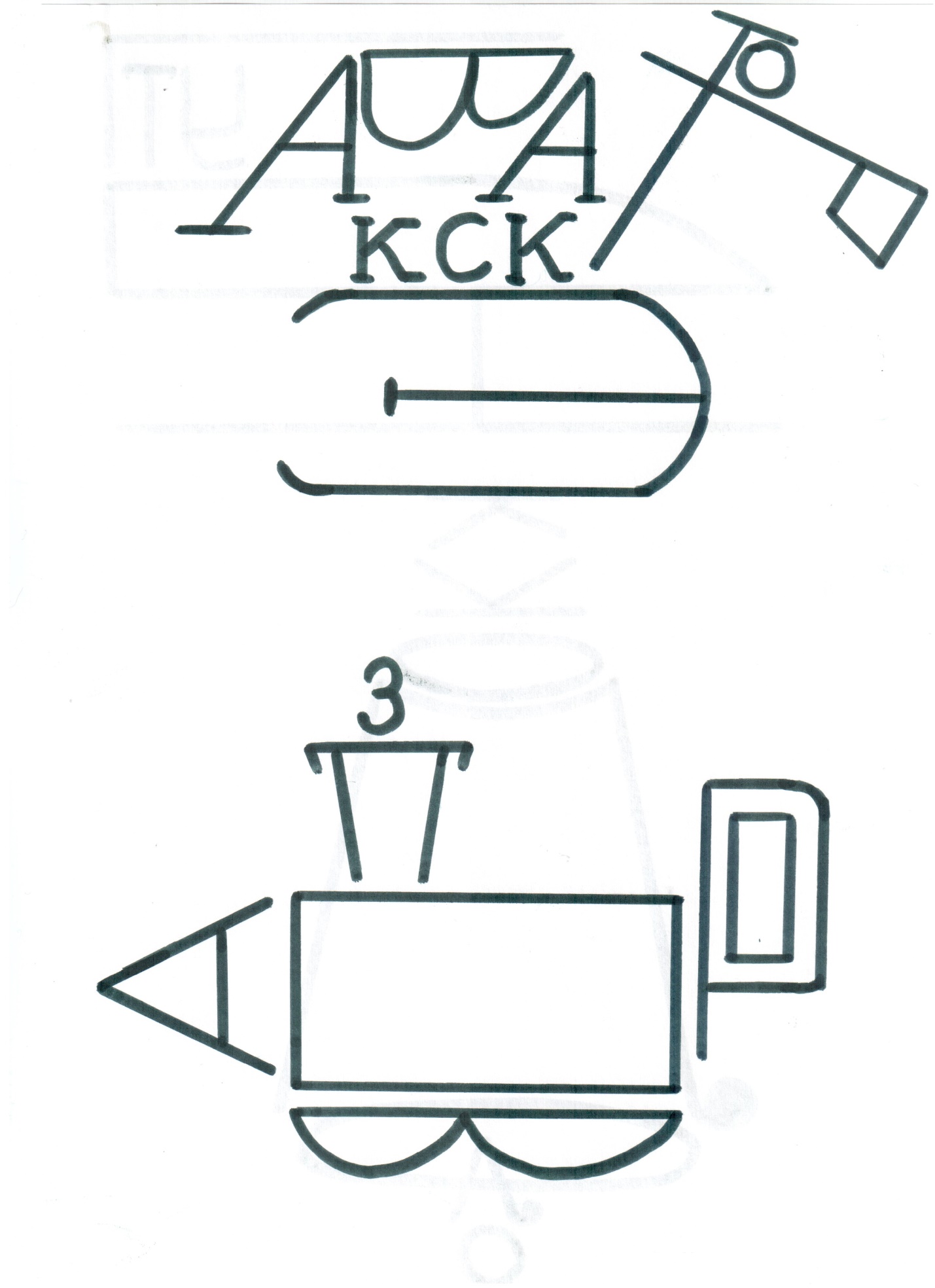 Рис. 1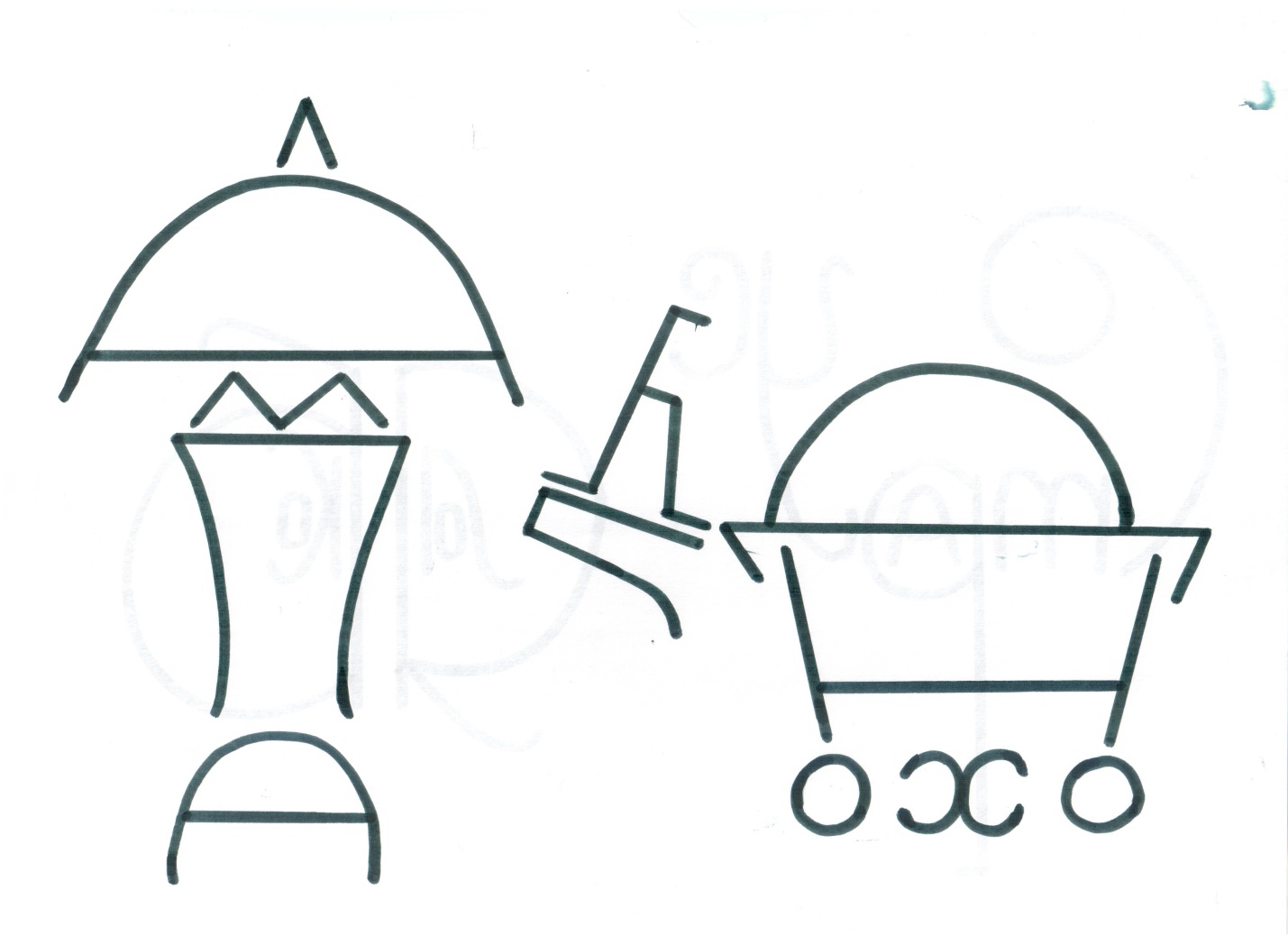 Рис. 2